Советом ТОС «Усть-Нытва» организован контроль за посещением кружков в школе №1 детьми, проживающими на территории Усть Нытвы.  Так же организованы кружки «Хозяюшка» и «Краевед».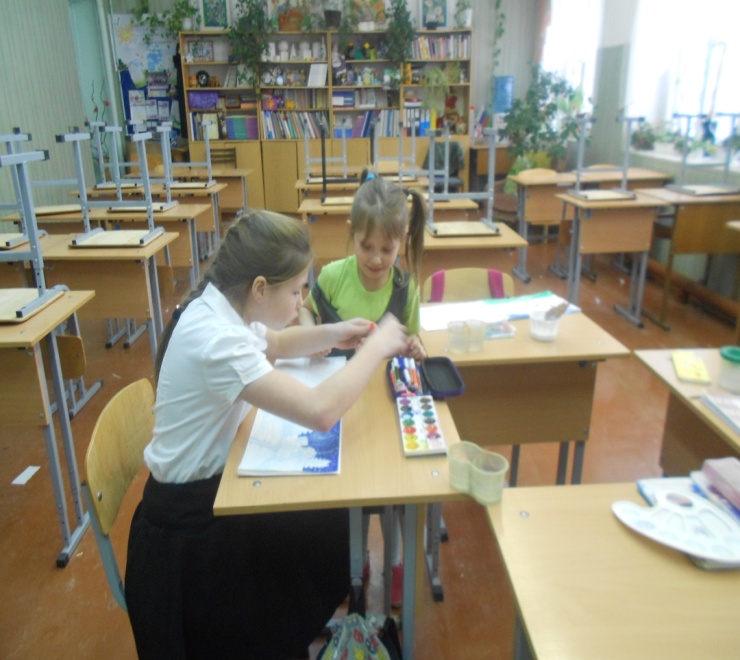 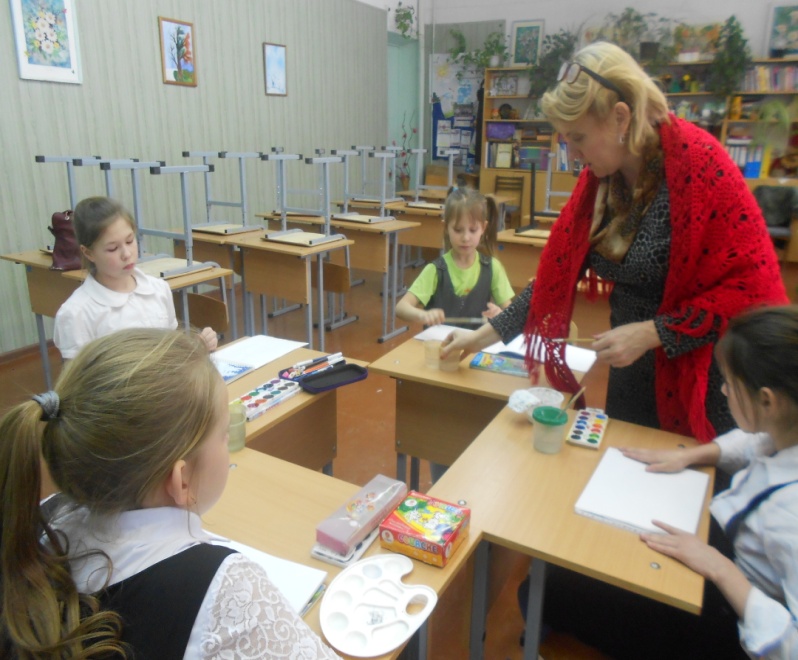 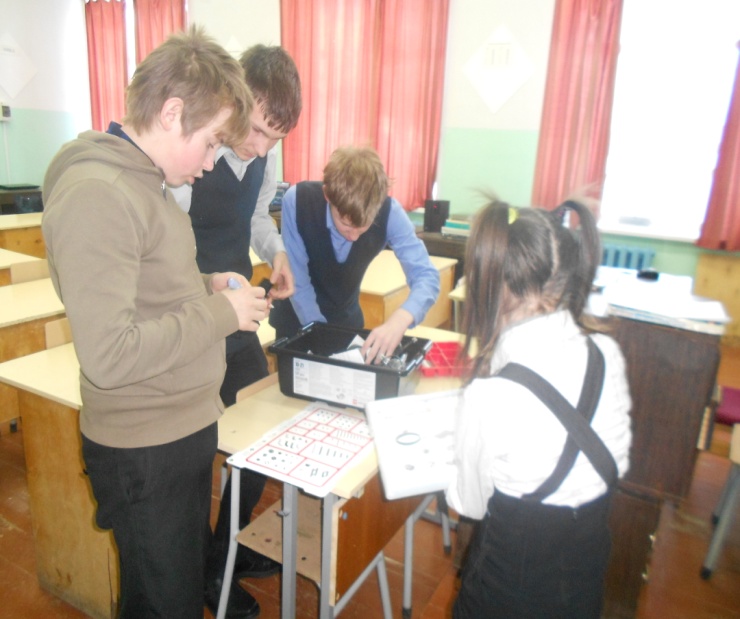 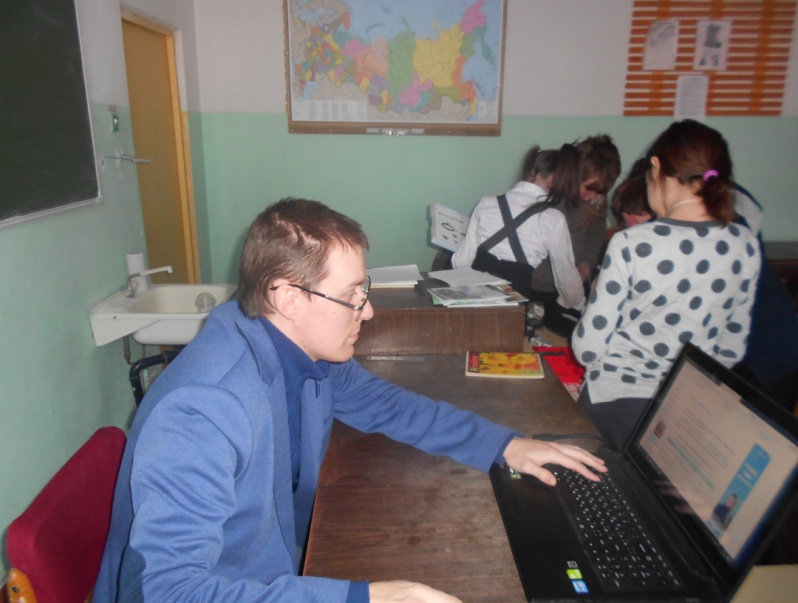 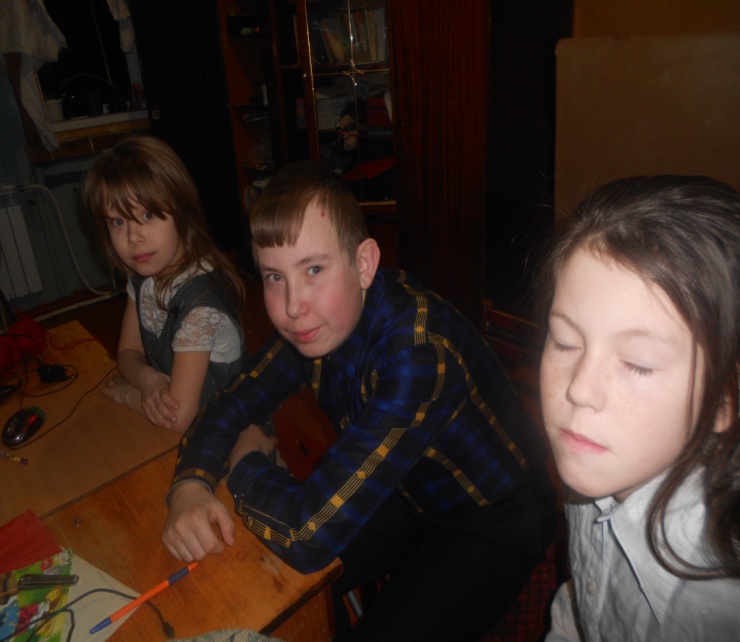 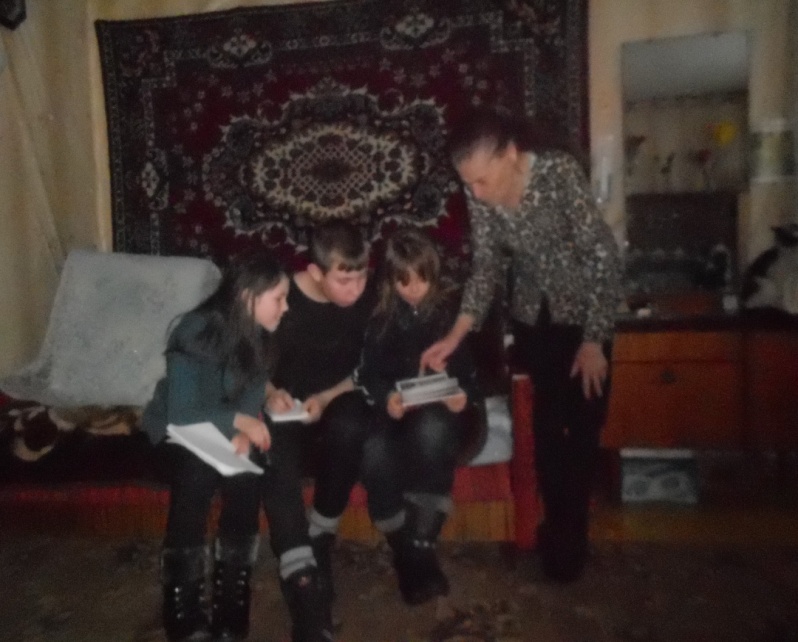 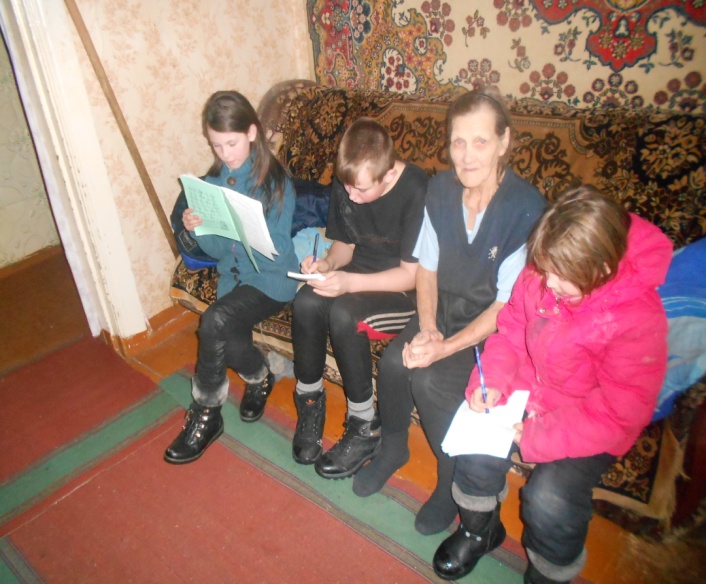 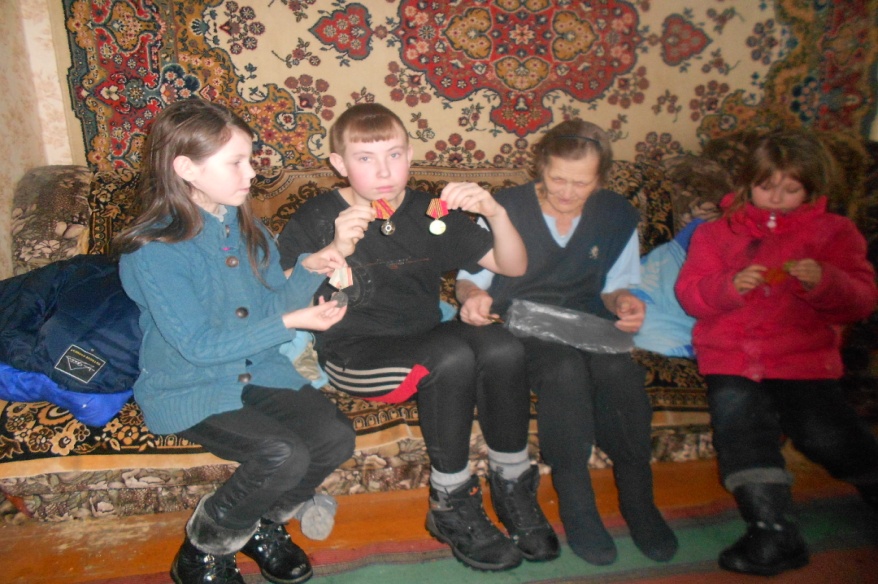 